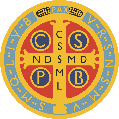  FELVETT TANULÓK A LÁNYKOLLÉGIUMBAFELVETT TANULÓK A FIÚKOLLÉGIUMBA9.A – RENDÉSZ OSZTÁLY2020/2021-es tanév725516754869.A – RENDÉSZ OSZTÁLY2020/2021-es tanév72556575492725554849569.A – RENDÉSZ OSZTÁLY2020/2021-es tanév72400565148725558406039.A – RENDÉSZ OSZTÁLY2020/2021-es tanév72553834035725622814619.A – RENDÉSZ OSZTÁLY2020/2021-es tanév72568478769725869910319.A – RENDÉSZ OSZTÁLY2020/2021-es tanév72558198378725684820919.A – RENDÉSZ OSZTÁLY2020/2021-es tanév72587133763725582097589.A – RENDÉSZ OSZTÁLY2020/2021-es tanév72557322984725665825439.A – RENDÉSZ OSZTÁLY2020/2021-es tanév72557137681725576989249.A – RENDÉSZ OSZTÁLY2020/2021-es tanév72550129848730955764519.A – RENDÉSZ OSZTÁLY2020/2021-es tanév72557144766725738602109.A – RENDÉSZ OSZTÁLY2020/2021-es tanév72577415060724299389919.A – RENDÉSZ OSZTÁLY2020/2021-es tanév72564724953725612270889.A – RENDÉSZ OSZTÁLY2020/2021-es tanév725658774659.A – RENDÉSZ OSZTÁLY2020/2021-es tanév724834811499.A – RENDÉSZ OSZTÁLY2020/2021-es tanév725516804129.A – RENDÉSZ OSZTÁLY2020/2021-es tanév1./ 9.C -SZAKÁCS OSZTÁLY2020/2021-es tanév72558303553725519912701./ 9.C -SZAKÁCS OSZTÁLY2020/2021-es tanév72563839975725840067851./ 9.C -SZAKÁCS OSZTÁLY2020/2021-es tanév7256047597672570313194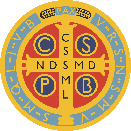  FELVETT TANULÓK A LÁNYKOLLÉGIUMBAFELVETT TANULÓK A FIÚKOLLÉGIUMBA1./ 9.C -CUKRÁSZ OSZTÁLY2020/2021-es tanév72568483778725501380321./ 9.C -CUKRÁSZ OSZTÁLY2020/2021-es tanév72580889943725501060931./ 9.C -CUKRÁSZ OSZTÁLY2020/2021-es tanév72592400465724636283971./ 9.C -CUKRÁSZ OSZTÁLY2020/2021-es tanév725870572041./ 9.C -CUKRÁSZ OSZTÁLY2020/2021-es tanév725634751741./ 9.C -CUKRÁSZ OSZTÁLY2020/2021-es tanév725870004081./ 9.C -CUKRÁSZ OSZTÁLY2020/2021-es tanév725634723051./ 9.C -CUKRÁSZ OSZTÁLY2020/2021-es tanév725748747851./ 9.C -CUKRÁSZ OSZTÁLY2020/2021-es tanév725390904159.NY – NYELVI ELŐKÉSZÍTŐ OSZTÁLY2020/2021-es tanév725651516859.NY – NYELVI ELŐKÉSZÍTŐ OSZTÁLY2020/2021-es tanév725783909129.NY – NYELVI ELŐKÉSZÍTŐ OSZTÁLY2020/2021-es tanév725926921909.NY – NYELVI ELŐKÉSZÍTŐ OSZTÁLY2020/2021-es tanév725023257159.NY – NYELVI ELŐKÉSZÍTŐ OSZTÁLY2020/2021-es tanév72577520342 FELVETT TANULÓK A LÁNYKOLLÉGIUMBAFELVETT TANULÓK A FIÚKOLLÉGIUMBA9.G – SPORTGIMNÁZIUMI OSZTÁLY2020/2021-es tanév72465515857725829619839.G – SPORTGIMNÁZIUMI OSZTÁLY2020/2021-es tanév724364064719.G – SPORTGIMNÁZIUMI OSZTÁLY2020/2021-es tanév724575267499.G – SPORTGIMNÁZIUMI OSZTÁLY2020/2021-es tanév724300292169.G – SPORTGIMNÁZIUMI OSZTÁLY2020/2021-es tanév725661485689.G – SPORTGIMNÁZIUMI OSZTÁLY2020/2021-es tanév725865772919.G – SPORTGIMNÁZIUMI OSZTÁLY2020/2021-es tanév9.G – SPORTGIMNÁZIUMI OSZTÁLY2020/2021-es tanév7258944202410. A RENDÉSZ OSZTÁLY2020/2021-es tanév7248345830010. A RENDÉSZ OSZTÁLY2020/2021-es tanév723669796607244843393610. A RENDÉSZ OSZTÁLY2020/2021-es tanév725198079707243040882610. A RENDÉSZ OSZTÁLY2020/2021-es tanév724218828357234970601510. A RENDÉSZ OSZTÁLY2020/2021-es tanév724306781247244023366110. A RENDÉSZ OSZTÁLY2020/2021-es tanév724834589197245869710510. A RENDÉSZ OSZTÁLY2020/2021-es tanév10. A RENDÉSZ OSZTÁLY2020/2021-es tanév7244414854010. A RENDÉSZ OSZTÁLY2020/2021-es tanév7240030543410. A RENDÉSZ OSZTÁLY2020/2021-es tanév7242897126710. A RENDÉSZ OSZTÁLY2020/2021-es tanév72461578269 FELVETT TANULÓK A LÁNYKOLLÉGIUMBAFELVETT TANULÓK A FIÚKOLLÉGIUMBA2./10.B SZAKÁCS OSZTÁLY2020/2021-es tanév72461064319723467213592./10.B SZAKÁCS OSZTÁLY2020/2021-es tanév724260634452./10.B SZAKÁCS OSZTÁLY2020/2021-es tanév723214692492./10.B SZAKÁCS OSZTÁLY2020/2021-es tanév721751768562./10.B SZAKÁCS OSZTÁLY2020/2021-es tanév724258869682./10.B SZAKÁCS OSZTÁLY2020/2021-es tanév724615959852./10.C CUKRÁSZ OSZTÁLY2020/2021-es tanév72434325982724271761762./10.C CUKRÁSZ OSZTÁLY2020/2021-es tanév724271676402./10.C CUKRÁSZ OSZTÁLY2020/2021-es tanév724610645602./10.C CUKRÁSZ OSZTÁLY2020/2021-es tanév724574583352./10.C CUKRÁSZ OSZTÁLY2020/2021-es tanév724574609052./10.C CUKRÁSZ OSZTÁLY2020/2021-es tanév724301654412./10.C CUKRÁSZ OSZTÁLY2020/2021-es tanév724280616732./10.C CUKRÁSZ OSZTÁLY2020/2021-es tanév724473829682./10.C CUKRÁSZ OSZTÁLY2020/2021-es tanév724534922032./10.C CUKRÁSZ OSZTÁLY2020/2021-es tanév72443361066 FELVETT TANULÓK A LÁNYKOLLÉGIUMBAFELVETT TANULÓK A FIÚKOLLÉGIUMBA10.G SPORTGIMNÁZIUMIOSZTÁLY2020/2021-es tanév724256440277252173025510.G SPORTGIMNÁZIUMIOSZTÁLY2020/2021-es tanév734531477047234970816310.G SPORTGIMNÁZIUMIOSZTÁLY2020/2021-es tanév7236334591510.G SPORTGIMNÁZIUMIOSZTÁLY2020/2021-es tanév7234474917211.A RENDÉSZ OSZTÁLY2020/2021-es tanév723623797217234975397311.A RENDÉSZ OSZTÁLY2020/2021-es tanév721659557027235046777911.A RENDÉSZ OSZTÁLY2020/2021-es tanév721389860787236328825611.A RENDÉSZ OSZTÁLY2020/2021-es tanév721602051477235689691111.A RENDÉSZ OSZTÁLY2020/2021-es tanév72344795783723571734953./11.C SZŐLÉSZ-BORÁSZ OSZTÁLY2020/2021-es tanév72341945054733484039453./11. C CUKRÁSZ OSZTÁLY2020/2021-es tanév72343738675723405106423./11. C CUKRÁSZ OSZTÁLY2020/2021-es tanév72364761352716076027843./11. C CUKRÁSZ OSZTÁLY2020/2021-es tanév717680760783./11. C CUKRÁSZ OSZTÁLY2020/2021-es tanév723492218003./11. C CUKRÁSZ OSZTÁLY2020/2021-es tanév723431971363./11. C CUKRÁSZ OSZTÁLY2020/2021-es tanév723864843663./11. C CUKRÁSZ OSZTÁLY2020/2021-es tanév723437340953./11. C CUKRÁSZ OSZTÁLY2020/2021-es tanév723492236183./11. C CUKRÁSZ OSZTÁLY2020/2021-es tanév723624103203./11. C CUKRÁSZ OSZTÁLY2020/2021-es tanév723793075123./11. C CUKRÁSZ OSZTÁLY2020/2021-es tanév723573373283./11. C CUKRÁSZ OSZTÁLY2020/2021-es tanév71763274231 FELVETT TANULÓK A LÁNYKOLLÉGIUMBAFELVETT TANULÓK A FIÚKOLLÉGIUMBA12. G SPORTGIMNÁZIUMIOSZTÁLY2020/2021-es tanév721619899907214134347212. G SPORTGIMNÁZIUMIOSZTÁLY2020/2021-es tanév12.R RENDÉSZ OSZTÁLY2020/2021-es tanév717697811977176799504012.R RENDÉSZ OSZTÁLY2020/2021-es tanév721447327417217272499312.R RENDÉSZ OSZTÁLY2020/2021-es tanév7216129644012.R RENDÉSZ OSZTÁLY2020/2021-es tanév716165822147159958893312.R RENDÉSZ OSZTÁLY2020/2021-es tanév7213871307012.R RENDÉSZ OSZTÁLY2020/2021-es tanév7213989940412.R RENDÉSZ OSZTÁLY2020/2021-es tanév7217217371612.R RENDÉSZ OSZTÁLY2020/2021-es tanév7164046838512.R RENDÉSZ OSZTÁLY2020/2021-es tanév7226190148412.R RENDÉSZ OSZTÁLY2020/2021-es tanév7216610596212.R RENDÉSZ OSZTÁLY2020/2021-es tanév7176288491512.R RENDÉSZ OSZTÁLY2020/2021-es tanév            7213896752812.R RENDÉSZ OSZTÁLY2020/2021-es tanév7215337472012.R RENDÉSZ OSZTÁLY2020/2021-es tanév7214473572512.R RENDÉSZ OSZTÁLY2020/2021-es tanév7176179827812.R RENDÉSZ OSZTÁLY2020/2021-es tanév7159737607512.R RENDÉSZ OSZTÁLY2020/2021-es tanév7216578003412.R RENDÉSZ OSZTÁLY2020/2021-es tanév7176508759712.R RENDÉSZ OSZTÁLY2020/2021-es tanév71769807990 FELVETT TANULÓK A LÁNYKOLLÉGIUMBAFELVETT TANULÓK A FIÚKOLLÉGIUMBAÁLTALÁNOS ISKOLÁS KOLLÉGISTÁINK2020/2021-es tanév72788378588LÓCZY LAJOS GIMNÁZIUM – KOLLÉGISTÁINK2020/2021-es tanévLÓCZY LAJOS GIMNÁZIUM – KOLLÉGISTÁINK2020/2021-es tanév7245842471672432273573LÓCZY LAJOS GIMNÁZIUM – KOLLÉGISTÁINK2020/2021-es tanévLÓCZY LAJOS GIMNÁZIUM – KOLLÉGISTÁINK2020/2021-es tanév7214047515472343732644LÓCZY LAJOS GIMNÁZIUM – KOLLÉGISTÁINK2020/2021-es tanévLÓCZY LAJOS GIMNÁZIUM – KOLLÉGISTÁINK2020/2021-es tanév7233710361772384572648LÓCZY LAJOS GIMNÁZIUM – KOLLÉGISTÁINK2020/2021-es tanévLÓCZY LAJOS GIMNÁZIUM – KOLLÉGISTÁINK2020/2021-es tanév7237583831172430839207LÓCZY LAJOS GIMNÁZIUM – KOLLÉGISTÁINK2020/2021-es tanévLÓCZY LAJOS GIMNÁZIUM – KOLLÉGISTÁINK2020/2021-es tanév7236428553372516705206LÓCZY LAJOS GIMNÁZIUM – KOLLÉGISTÁINK2020/2021-es tanévLÓCZY LAJOS GIMNÁZIUM – KOLLÉGISTÁINK2020/2021-es tanév7243495190272361903991LÓCZY LAJOS GIMNÁZIUM – KOLLÉGISTÁINK2020/2021-es tanévLÓCZY LAJOS GIMNÁZIUM – KOLLÉGISTÁINK2020/2021-es tanév7230459867272441500527LÓCZY LAJOS GIMNÁZIUM – KOLLÉGISTÁINK2020/2021-es tanévLÓCZY LAJOS GIMNÁZIUM – KOLLÉGISTÁINK2020/2021-es tanév7235976233071629453967LÓCZY LAJOS GIMNÁZIUM – KOLLÉGISTÁINK2020/2021-es tanévLÓCZY LAJOS GIMNÁZIUM – KOLLÉGISTÁINK2020/2021-es tanév7243052789072261909221LÓCZY LAJOS GIMNÁZIUM – KOLLÉGISTÁINK2020/2021-es tanévLÓCZY LAJOS GIMNÁZIUM – KOLLÉGISTÁINK2020/2021-es tanév7236573972172261910714LÓCZY LAJOS GIMNÁZIUM – KOLLÉGISTÁINK2020/2021-es tanévLÓCZY LAJOS GIMNÁZIUM – KOLLÉGISTÁINK2020/2021-es tanév7159867370872430824788LÓCZY LAJOS GIMNÁZIUM – KOLLÉGISTÁINK2020/2021-es tanévLÓCZY LAJOS GIMNÁZIUM – KOLLÉGISTÁINK2020/2021-es tanév7215373557372559756446LÓCZY LAJOS GIMNÁZIUM – KOLLÉGISTÁINK2020/2021-es tanévLÓCZY LAJOS GIMNÁZIUM – KOLLÉGISTÁINK2020/2021-es tanév7243795396572588149285LÓCZY LAJOS GIMNÁZIUM – KOLLÉGISTÁINK2020/2021-es tanévLÓCZY LAJOS GIMNÁZIUM – KOLLÉGISTÁINK2020/2021-es tanév72563374529LÓCZY LAJOS GIMNÁZIUM – KOLLÉGISTÁINK2020/2021-es tanévLÓCZY LAJOS GIMNÁZIUM – KOLLÉGISTÁINK2020/2021-es tanév7176955001972570273268LÓCZY LAJOS GIMNÁZIUM – KOLLÉGISTÁINK2020/2021-es tanévLÓCZY LAJOS GIMNÁZIUM – KOLLÉGISTÁINK2020/2021-es tanév7176103399072567662836LÓCZY LAJOS GIMNÁZIUM – KOLLÉGISTÁINK2020/2021-es tanévLÓCZY LAJOS GIMNÁZIUM – KOLLÉGISTÁINK2020/2021-es tanév7234919670872577598096LÓCZY LAJOS GIMNÁZIUM – KOLLÉGISTÁINK2020/2021-es tanévLÓCZY LAJOS GIMNÁZIUM – KOLLÉGISTÁINK2020/2021-es tanév7176261252172587138071LÓCZY LAJOS GIMNÁZIUM – KOLLÉGISTÁINK2020/2021-es tanévLÓCZY LAJOS GIMNÁZIUM – KOLLÉGISTÁINK2020/2021-es tanév72159429129LÓCZY LAJOS GIMNÁZIUM – KOLLÉGISTÁINK2020/2021-es tanévLÓCZY LAJOS GIMNÁZIUM – KOLLÉGISTÁINK2020/2021-es tanév72459708114LÓCZY LAJOS GIMNÁZIUM – KOLLÉGISTÁINK2020/2021-es tanévLÓCZY LAJOS GIMNÁZIUM – KOLLÉGISTÁINK2020/2021-es tanév72169902636LÓCZY LAJOS GIMNÁZIUM – KOLLÉGISTÁINK2020/2021-es tanévLÓCZY LAJOS GIMNÁZIUM – KOLLÉGISTÁINK2020/2021-es tanév72431490113LÓCZY LAJOS GIMNÁZIUM – KOLLÉGISTÁINK2020/2021-es tanévLÓCZY LAJOS GIMNÁZIUM – KOLLÉGISTÁINK2020/2021-es tanév72375833816LÓCZY LAJOS GIMNÁZIUM – KOLLÉGISTÁINK2020/2021-es tanévLÓCZY LAJOS GIMNÁZIUM – KOLLÉGISTÁINK2020/2021-es tanév71769873163LÓCZY LAJOS GIMNÁZIUM – KOLLÉGISTÁINK2020/2021-es tanévLÓCZY LAJOS GIMNÁZIUM – KOLLÉGISTÁINK2020/2021-es tanév71622430218LÓCZY LAJOS GIMNÁZIUM – KOLLÉGISTÁINK2020/2021-es tanévLÓCZY LAJOS GIMNÁZIUM – KOLLÉGISTÁINK2020/2021-es tanévLÓCZY LAJOS GIMNÁZIUM – KOLLÉGISTÁINK2020/2021-es tanévLÓCZY LAJOS GIMNÁZIUM – KOLLÉGISTÁINK2020/2021-es tanév72562215081LÓCZY LAJOS GIMNÁZIUM – KOLLÉGISTÁINK2020/2021-es tanévLÓCZY LAJOS GIMNÁZIUM – KOLLÉGISTÁINK2020/2021-es tanév72561474839LÓCZY LAJOS GIMNÁZIUM – KOLLÉGISTÁINK2020/2021-es tanévLÓCZY LAJOS GIMNÁZIUM – KOLLÉGISTÁINK2020/2021-es tanév72567796704LÓCZY LAJOS GIMNÁZIUM – KOLLÉGISTÁINK2020/2021-es tanévLÓCZY LAJOS GIMNÁZIUM – KOLLÉGISTÁINK2020/2021-es tanév72560477809LÓCZY LAJOS GIMNÁZIUM – KOLLÉGISTÁINK2020/2021-es tanévLÓCZY LAJOS GIMNÁZIUM – KOLLÉGISTÁINK2020/2021-es tanév72550132351LÓCZY LAJOS GIMNÁZIUM – KOLLÉGISTÁINK2020/2021-es tanévLÓCZY LAJOS GIMNÁZIUM – KOLLÉGISTÁINK2020/2021-es tanév72570587662LÓCZY LAJOS GIMNÁZIUM – KOLLÉGISTÁINK2020/2021-es tanévLÓCZY LAJOS GIMNÁZIUM – KOLLÉGISTÁINK2020/2021-es tanév